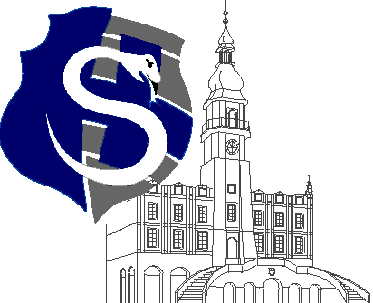 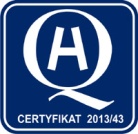 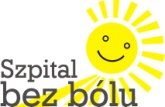 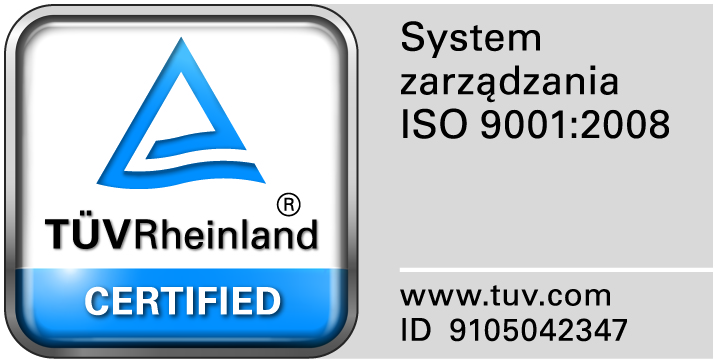 				                                                                                                                 									Zamość 2017-09-04			      				  Wszyscy Wykonawcy Dotyczy: Przetargu nieograniczonego na dostawę materiałów do zabiegów ortopedycznych, nr sprawy 9/PN/17ZAWIADOMIENIE O WYBORZE NAJKORZYSTNIEJSZYCH OFERT i unieważnienie zadania nr 101.Działając na podstawie art. 92 ust. 1 pkt.1  Prawa zamówień publicznych Zamawiający informuje, że w prowadzonym postępowaniu, wybrano do realizacji zamówienia w poszczególnych zadaniach najkorzystniejsze oferty złożone przez Wykonawców, którzy spełnili wszystkie warunki udziału w postępowaniu a ich oferty odpowiadały wszystkim wymaganiom określonym w specyfikacji istotnych warunków zamówienia. Wpłynęło 7 ofert. Zamawiający przeprowadził badanie i ocenę złożonych i niepodlegających odrzuceniu ofert na podstawie kryterium  określonego w siwz.Poniżej przedstawiamy tabelę zawierającą wykaz Wykonawców ze streszczeniem oceny i porównaniem złożonych ofert wraz z przyznaną punktacją.Zadania  nr 1- ChM Sp. z o.o. Lewickie 3 b, 16-061 Juchnowiec KościelnyUzasadnienie wyboru: oferta uzyskała największą liczbę punktów z uwagi na przyjęte w specyfikacji istotnych warunków zamówienia kryteria oceny ofert.Zadanie  nr 2- Johnson & Johnson Poland Sp. z o. o.  Ul. Iłżecka 24, 02-135 Warszawa                                                                        Uzasadnienie wyboru: oferta uzyskała największą liczbę punktów z uwagi na przyjęte w specyfikacji istotnych warunków zamówienia kryteria oceny ofert. Zadanie  nr 3- Stryker Polska Sp. z o.o. Ul. Poleczki 35, 02-822 WarszawaUzasadnienie wyboru: oferta uzyskała największą liczbę punktów z uwagi na przyjęte w specyfikacji istotnych warunków zamówienia kryteria oceny ofert.Zadanie  nr 4- Stryker Polska Sp. z o.o. Ul. Poleczki 35, 02-822 WarszawaUzasadnienie wyboru: oferta uzyskała największą liczbę punktów z uwagi na przyjęte w specyfikacji istotnych warunków zamówienia kryteria oceny ofert.Zadanie  nr 5- Stryker Polska Sp. z o.o. Ul. Poleczki 35, 02-822 WarszawaUzasadnienie wyboru: oferta uzyskała największą liczbę punktów z uwagi na przyjęte w specyfikacji istotnych warunków zamówienia kryteria oceny ofert.Zadanie  nr 6- Stryker Polska Sp. z o.o. Ul. Poleczki 35, 02-822 WarszawaUzasadnienie wyboru: oferta uzyskała największą liczbę punktów z uwagi na przyjęte w specyfikacji istotnych warunków zamówienia kryteria oceny ofert.Zadanie  nr 7- Marks-Med  Wioletta Kojtych-Flak Ul. Irysów 8, 05-500 PiasecznoUzasadnienie wyboru: oferta uzyskała największą liczbę punktów z uwagi na przyjęte w specyfikacji istotnych warunków zamówienia kryteria oceny ofert.Zadanie  nr 8- Johnson & Johnson Poland Sp. z o. o.  Ul. Iłżecka 24, 02-135 Warszawa                                                                        Uzasadnienie wyboru: oferta uzyskała największą liczbę punktów z uwagi na przyjęte w specyfikacji istotnych warunków zamówienia kryteria oceny ofert.Zadanie  nr 9- Arthrex Polska Sp. z o.o. Al. Jerozolimskie 136, 02-305 WarszawaUzasadnienie wyboru: oferta uzyskała największą liczbę punktów z uwagi na przyjęte w specyfikacji istotnych warunków zamówienia kryteria oceny ofert.Zadanie  nr 10- unieważniono, nie wpłynęła żadna oferta, podst. prawna: art. 93.1 pkt. 1.Zadanie  nr 11- Heraeus Medical Poland Sp. z o.o. Ul. Bonifraterska 17, 00-203 WarszawaUzasadnienie wyboru: oferta uzyskała największą liczbę punktów z uwagi na przyjęte w specyfikacji istotnych warunków zamówienia kryteria oceny ofert.Zadanie  nr 12- IMPLANTS INDUSTRIE Uproszczona Spółka Akcyjna Oddział w PolsceUl. Garbary 95/A6 61-757 PoznańUzasadnienie wyboru: oferta uzyskała największą liczbę punktów z uwagi na przyjęte w specyfikacji istotnych warunków zamówienia kryteria oceny ofert.2.Zamawiający informuje, że poprawił omyłki rachunkowe w zadaniu nr 9 w ofercie Arthrex Polska Sp. z o.o. Al. Jerozolimskie 136, 02-305 Warszawa, cena oferty po poprawieniu wynosi 58.315,00 zł. netto i 62.980,20 zł. brutto.3. Zamawiający informuje, że umowy w sprawie zamówienia publicznego zostaną  zawarte zgodnie z art. 94 ust. 2 pkt 2, w terminie krótszym niż 10 dni od dnia przesłania faksem niniejszego zawiadomienia, ze względu na to, że do poszczególnych zadań złożone zostały tylko jedne oferty.4. Działając na podstawie art. 92 ust. 1 pkt. 2 i 3  Prawa zamówień publicznych Zamawiający informuje, że w prowadzonym postępowaniu  nie zostały odrzucone i wykluczone  żadne oferty.Dziękujemy za udział w postępowaniu i zapraszamy do udziału w innych postępowaniach prowadzonych przez Zamawiającego. Wykonawca (nazwa, siedziba i adres)Kryteriumcena –100%RAZEMChM Sp. z o.o.Lewickie 3 b, 16-061 Juchnowiec Kościelny100100Wykonawca (nazwa, siedziba i adres)Kryteriumcena –100%RAZEMJohnson & Johnson Poland Sp. z o. o.                                                                           Ul. Iłżecka 24,  02-135 Warszawa                                                                        100100Wykonawca (nazwa, siedziba i adres)Kryteriumcena –100%RAZEMStryker Polska Sp. z o.o.Ul. Poleczki 35, 02-822 Warszawa100100Wykonawca (nazwa, siedziba i adres)Kryteriumcena –100%RAZEMStryker Polska Sp. z o.o.Ul. Poleczki 35, 02-822 Warszawa100100Wykonawca (nazwa, siedziba i adres)Kryteriumcena –100%RAZEMStryker Polska Sp. z o.o.Ul. Poleczki 35, 02-822 Warszawa100100Wykonawca (nazwa, siedziba i adres)Kryteriumcena –100%RAZEMStryker Polska Sp. z o.o.Ul. Poleczki 35, 02-822 Warszawa100100Wykonawca (nazwa, siedziba i adres)Kryteriumcena –100%RAZEMMarks-Med.  Wioletta Kojtych-FlakUl. Irysów 8. 05-500 Piaseczno100100Wykonawca (nazwa, siedziba i adres)Kryteriumcena –100%RAZEMJohnson & Johnson Poland Sp. z o. o.                                                                           Ul. Iłżecka 24 ,    02-135 Warszawa                                                                        100100Wykonawca (nazwa, siedziba i adres)Kryteriumcena –100%RAZEMArthrex Polska Sp. z o.o.Al. Jerozolimskie 136, 02-305 Warszawa100100Wykonawca (nazwa, siedziba i adres)Kryteriumcena –100%RAZEMHeraeus Medical Poland Sp. z o.o.Ul. Bonifraterska 1700-203 Warszawa100100Wykonawca (nazwa, siedziba i adres)Kryteriumcena –100%RAZEMIMPLANTS INDUSTRIE Uproszczona Spółka Akcyjna Oddział w PolsceUl. Garbary 95/A6 61-757 Poznań100100